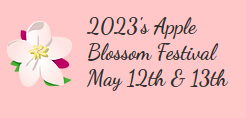 Manson Apple Blossom Parade Sign Up “Luau at the Lake”103rd MANSON APPLE BLOSSOM PARADE ENTRY FORMParade Chair: Mindy & Leanna Garfoot 509-885-2020SATURDAY, MAY 13th, 2023 – 11:00 AM Judging: 10:00 – 10:30 AM Entry Deadline: April 30, 2023NAME:_________________________ ADDRESS: ____________________________________ CITY:_____________ STATE ______ZIP:_________ PHONE:__________________________________EMAIL ADDRESS _________________________________________________________ ENTRY TITLE: _______________________________  NUMBER OF MEMBERS: ________CHECK ALL THAT APPLY: ROYALTY_______      ON FORMAL FLOAT_______    CONVERTIBLE________ (Please provide own car) CIVIC_______ SPECIALTY CAR__________ MAKE AND MODEL______________ EQUESTRIAN______________________ (Pooper scooper required) BAND_____ # of buses______ DRILL TEAM________# of buses______ MOTORCYCLE_____________________ (Must wear a helmet) JUVENILE________________________ WALKING/BICYCLES____________ ON FLOAT______________________ WALKERS_________________________ BUSINESS/CLUB FLOAT____________ Please indicate if your parade entry contains music, this will help us with positioning the entries: YES NO If you would like to email in your entry send it to mansonroyalty@gmail.com MEDIA INFORMATION: Our parade is announced live by our local media. Please write a brief description of your entry. Be certain to include the names of key people, themes, musical selections, and any bits of interesting detail that will assist with parade lineup and media reporting: May use additional space if necessary _____________________________________________________________________________________________________________________________________________________________________________________________________________________________________________________________________________________________________________________________________________________________________________________________________________________________________________________________________________________________________________________________________________________________________________________________________________________________________________________________________________________________________________________________________________________________________________________________________________________________________________________________________________________________________________________________________________________________________________________________________________________________________________________________________________________________________________________________________________________________________________________________________________________________________________________________________________________________________________________________________________________________May 13th, 2023103rd MANSON APPLE BLOSSOM FESTIVAL PARADE ENTRY HOLD HARMLESS AGREEMENTATTENTION: MUST BE SIGNED BY THE PERSON ORGANIZING THE ENTRY I, (we) assume all risk of bodily injury or property damage that I (we) may incur in participating in the Manson Apple Blossom Parade and I (we) hereby, for myself, my child, my heirs, executors, and administrators do hereby, expressly and forever waive and release any and all claims against and agree to hold harmless the Manson Apple Blossom Festival, the event directors, and all their respective officers, employees, agents, representatives, successors, and assigns of any kind from any and all claims which may be made for cause whatsoever arising as a result for or in connection with the participation of me, my child or child in my care in the herein-mentioned event.Entry Name: _____________________________________________ SIGNATURE:TITLE OF ENTRY: ADDRESS: DATE:Please attach proof of insurance and a copy of the driver’s valid license if you are driving a motorized vehicle. THANK YOURules and RegulationsMotorized Vehicles For liability, all drivers of motorized vehicles must be 16 years old and have a valid driver’s license. Proof of insurance will be required for all motorized vehicles and a copy of a valid driver’s license of the operator. Horse Entries All riders on horses must be in control of their horse or accompanied by an adult. The committee reserves the right to remove a horse entry if they feel the rider is not in control. Throwing items into CrowdFor the safety of the spectators, the committee is requiring an adult (at least 16) to walk along the entry to keep children away from danger. The items thrown into the crowd MUST CLEAR the road area. If you do not have walkers, you will not be able to throw candy.